CURRICULUM VITAE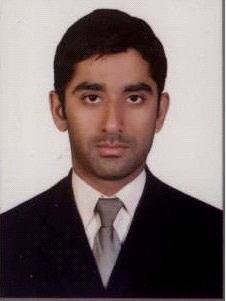 RIZWAN Email address: rizwan-394185@2freemail.com Joining date: ImmediatelyVisa status: Own VisaCareer ObjectivesLooking for a new challenging position in Accounting & finance, Banking. Sales & Marketing, Customer Service, Documents controlling, Purchasing, Logistic, Administration, Secretary, department as per based on my education and experience. This will help me for growth my career and future with behalf of organization benefit.Profile Summaryhave total 4-year experience in afandina restaurant as cashier& Accountant from (2014 to 2017) & I have 1- year experience in Telenor communication company Pakistan as a customer relation officer. Bachelor degree in (B.COM) Bachelor of commerce passed 2010.Confident in handling assignments. Highly motivated and can quickly learn in a new environment. Well organized and have ability to work effectively and efficiently even under pressure in order to meet deadline constraint.WORKING EXPERIENCE:AJMAN , UAEPosition: AccountantYear	: 2014-To-2017Essential Function &ResponsibilitiesSole Responsible for entire Restaurant accountsData Entry in Accounting Software+Maintaining Payrolls of staffDaily Sale and Expense Report maintainingDealing with SuppliersDirect Reporting to OwnerPAKISTANPosition	: Customer Relation OfficerYear: (from 01-05-2012 to 01-05-2013)Essential Functions & ResponsibilitiesWorked on Project of  Telenor, PakistanCall Center AgentComplaint handlingProvide right resolution to customersWorked in team with coordinationTaking follow-ups through emailsINTERNSHIP EXPERIENCE:DISTRICT ACCOUNTS OFFICE | GOVERNMENT OF PUNJAB, PAKISTANPosition: InterneeYear	: 2011Learning FieldsI have been doing internship in Government department ‘District Accounts office’ through the National Internship Program launched by thy Federal Government of Pakistan. During this internship I have learnt how the government maintains the accounts of government servants and departments.IT SKILLS/COMPUTER SKILLSPackages: MS Office [Advanced Level] (Word, Excel, PowerPoint,), Internet, Hardware, office Automation.Operating System:	Windows 7, 8 Windows 98,LANGUAGESEnglish, Urdu, Hindi, Punjabi, Arabic Fluency in written and spoken.Summary of qualifications:B.COM: BACHELOR DEGREE IN COMMRECE.The Islamia University Bahawalpur (Pakistan). PASSED ON OCTOBER 2010.(ATTESTED FROM U.A.E GOVERNMENT).D.COM: DIPLOMA IN COMMRECE.Government INSTITUTE OF COMMERCE AHMADPUR East (Pakistan).COMPUTER CERTIFICATIONS:SIX MONTH DIPLOMA OFFICE AUTOMATION(01-07-2004 TO 31-12-2004)Government institute of Commerce Ahmad Pur East (Pakistan)THREE MONTH DIPLOMA OFFICE AUTOMATION(1st July, 2005 TO 30th September, 2005)From: Government S.A Degree College Ahmad Pur (Pakistan)SIX MONTH COMPUTER HARDWARE(02-08 TO 25-01-2012)Ideal Institute of Computer Science Bahawalpur (Pakistan)Personal Data:Date of Birth:Date of Birth:15-06-1987Marital Status:Marital Status:MarriedNationality:Nationality:PakistaniDriving License:Driving License:UAE ValidREFERENCES:REFERENCES:Available upon request.Available upon request.